ЗНАКОМЬТЕСЬ, «МАЛЕНЬКИЙ ЧИТАЙКА»!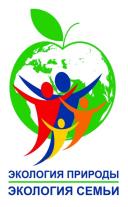 (Семейная экология -2018)Центр детского чтения библиотеки им. Д. С. Лихачёва МКУК «ЦБС» города Кирово-Чепецка в  течение 2018 года стал инициатором организации цикла  занятий экологической тематики с семьями.  Дети от 3 и до 7 лет с родителями являлись участниками мероприятий коммуникационной площадки «Маленький Читайка». Для «семейной экологии» выбраны игровые формы занятий, которые разнообразны и занимательны, привлекательны для проведения времени в воскресные дни. В апреле   проведено занятие «Эта Земля и твоя и моя», посвящённое Всемирному Дню Земли.  Дети и родители отправились в  заочное  эко - путешествие по  удивительной  планете Земля,  получили   знания о природе  родного края и о бережном отношении к ней. Совместно с родителями  малыши участвовали в проведении творческого эксперимента «Бросим умный взгляд на мусор», так как   проблема скопления мусора в городе очень актуальна для жителей любого возраста.  Проведённая сюжетно-ролевая  игра,   помогла осознать детям необходимость соблюдения правил поведения на природе и в городе.  В рамках  майской акции «Единые  дни действий  малых рек и водоёмов» в формате коммуникативного общения детей и родителей,  был проведён   интегрированный  эко – час  «Капелька воды – это много или мало?».  Дети отвечали на вопросы электронной  викторины «Приключение капельки», отгадывали загадки, задавали вопросы.  Семьям микрорайона понравилось участвовать в практических опытах с водой. Рассказанные  родителями примеры и истории  о загрязнении рек Вятки и Чепцы, убедили детей о необходимости сохранения  чистоты  водных ресурсов.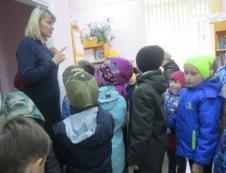 Родители детей - участников коммуникационной площадки становятся ведущими и активными участниками мероприятий,  проводят увлекательные мастер-классы. Во время акции «Библиосумерки - 2018»  мамы  провели мастер – класс «Волшебная мастерская», где дети, проявив свою фантазию,  мастерили игрушки – роботы из вторсырья. На занятии «Это всё кошки», приуроченному ко Дню кошек России,  родителями был организован мастер-класс «Котёнок». Дети с родителями принимали участие в кукольных спектаклях и инсценировках экологических сказок, русских народных сказок, сами сочиняли  и актерски представляли костюмированные «сказки-фантазии» о природе и животных.В рамках «Общероссийских дней защиты от экологической опасности» дети с родителями  участвовали в уборке территории  и в посадке цветов на клумбе у Центра детского чтения.  Такая многоплановая просветительская и познавательная работа с семьей имеет положительные результаты.  10 семей стали членами студии. В течение года разработано: инновационных форм  - 9, проведено 9 мероприятий.Коммуникационная площадка «Маленький Читайка» стала любимым местом проведения интеллектуального досуга для молодых семей микрорайона «Балезино». Надеемся, что  необычное общение в библиотеке привлечет внимание других семей, и  план 2019 года пополнится общими идеями и творческими задумками.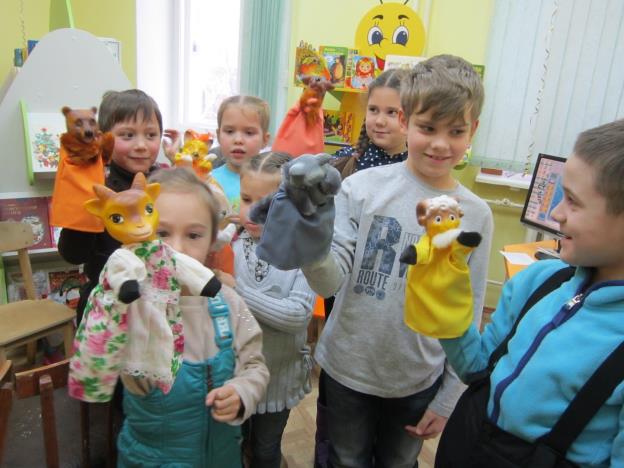 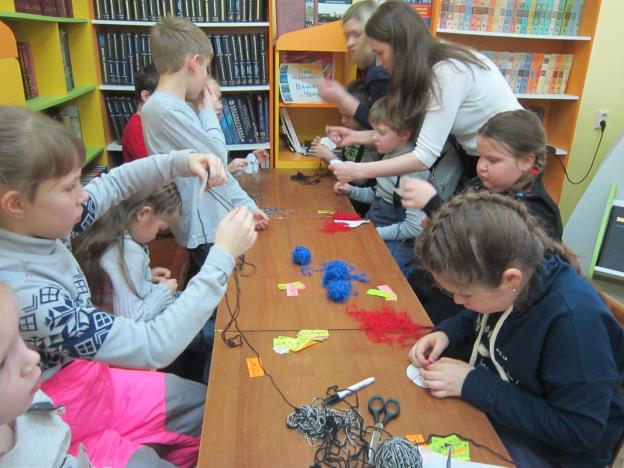 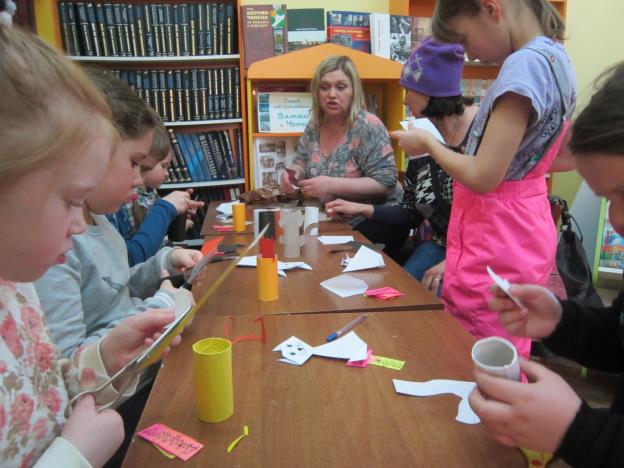 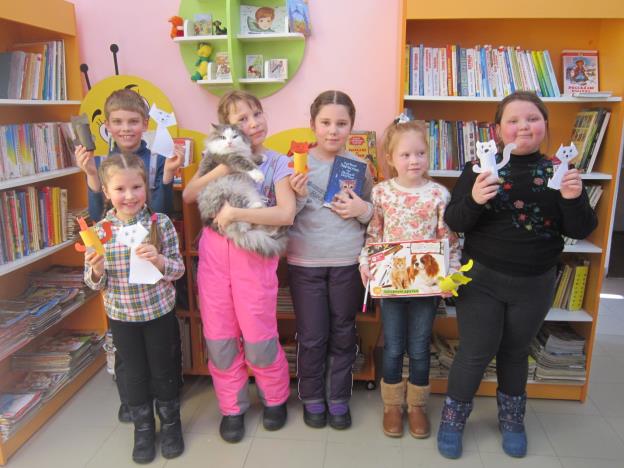 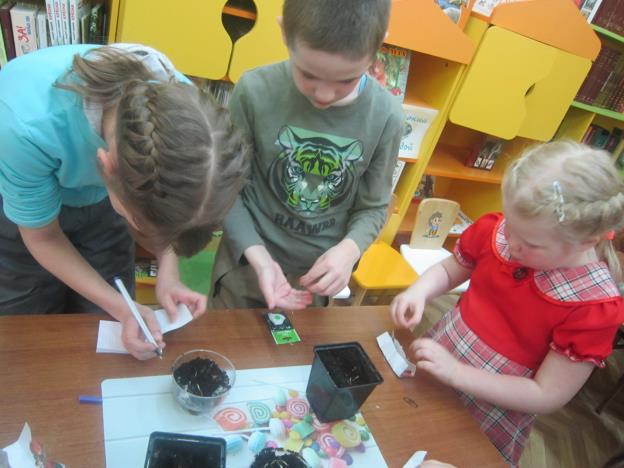 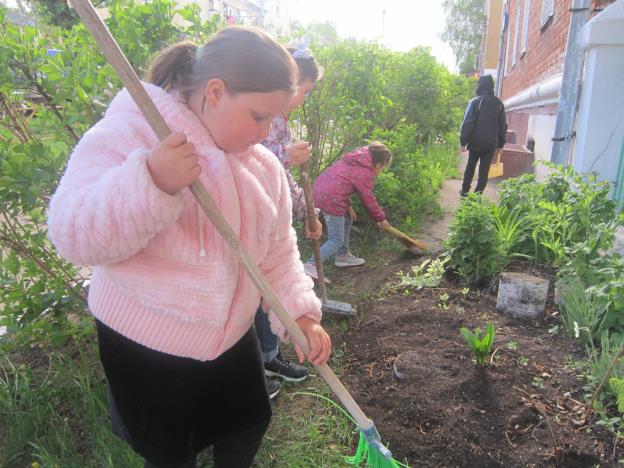 